PENGARUH MODAL DAN JUMLAH TENAGA KERJA TERHADAP PENDAPATAN PENGUSAHA KECIL DI KECAMATAN BONE-BONE KABUPATEN LUWU UTARAOleh :NURMAYANTI NIM : 201510080SKRIPSIDiajukan sebagai salah satu syarat untuk memperoleh Gelar Sarjana Ekonomi Pada Sekolah Tinggi Ilmu Ekonomi (STIE) Muhammadiyah Palopo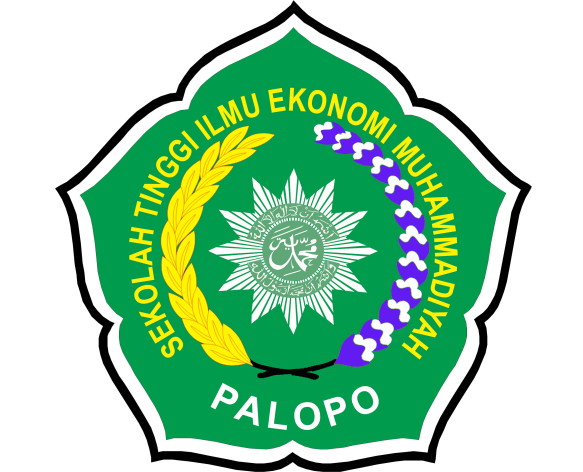 PROGRAM STUDI EKONOMI PEMBANGUNANSEKOLAH TINGGI ILMU EKONOMI MUHAMMADIYAH PALOPO2018HALAMAN PERSETUJUAN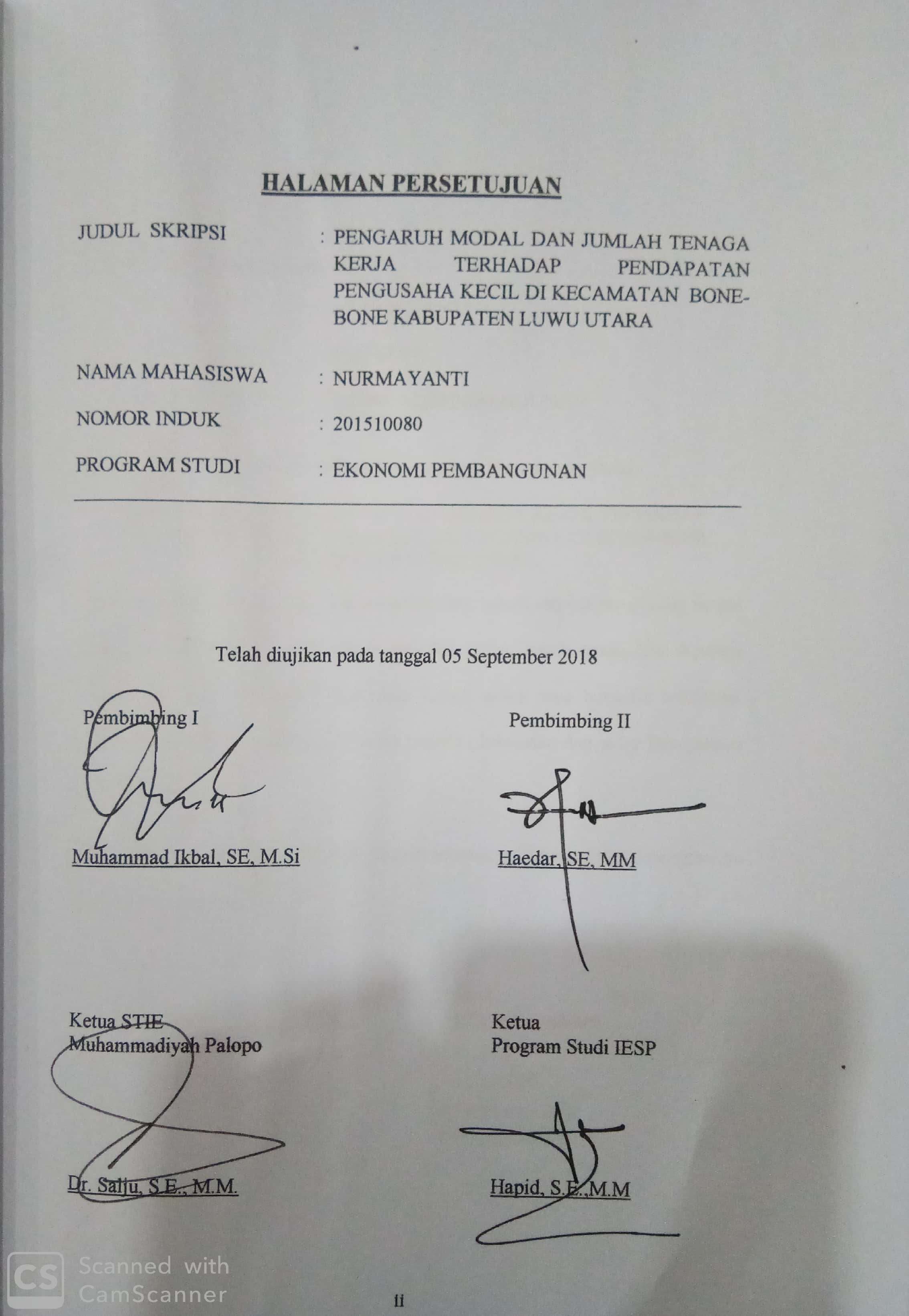 Disetujui Untuk DiujikanPembimbing I	Pembimbing IIMuhammad Ikbal, SE, M.Si.	Haedar, SE, MMTanggal: ....... ........................		                  	      Tanggal: ............Ketua STIE                                                          	Ketua Program StudiMuhammadiyah                                                  	Ekonomi PembangunanDr. Salju, SE, MM	Hapid. SE. MM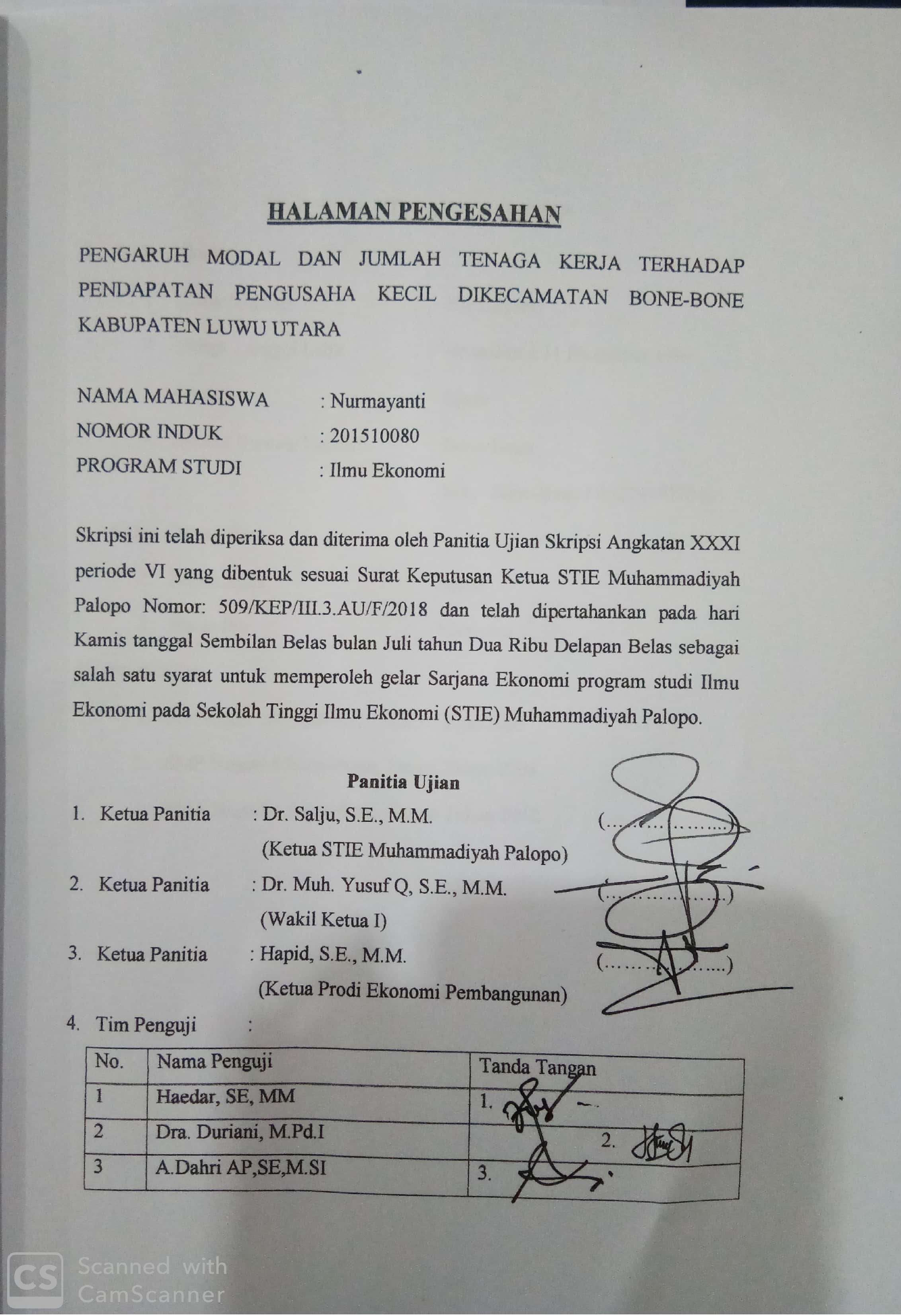 PERNYATAAN ORISINIL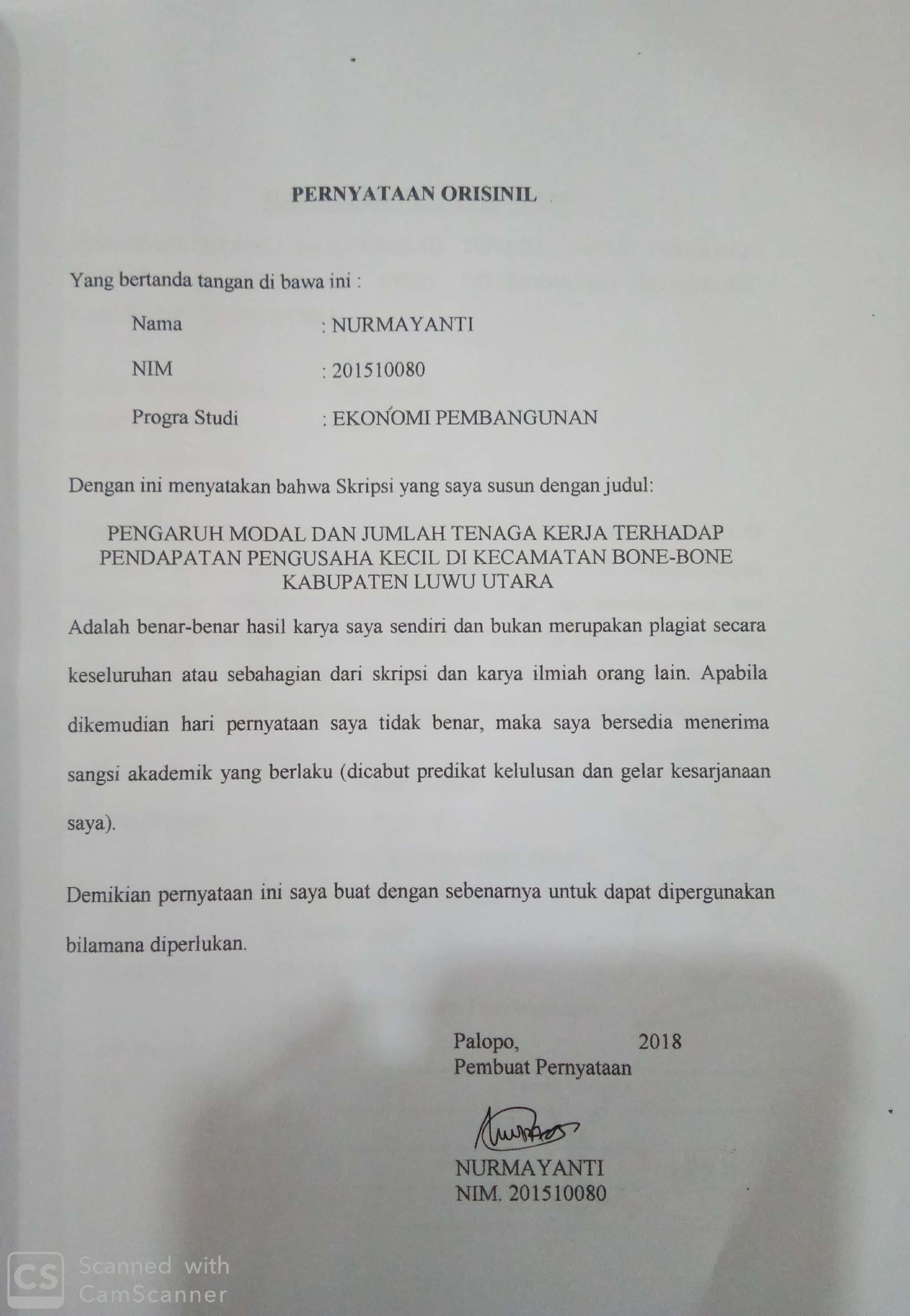 Yang bertanda tangan di bawa ini :Nama			: NURMAYANTINIM			: 201510080Progra Studi		: EKONOMI PEMBANGUNANDengan ini menyatakan bahwa Skripsi yang saya susun dengan judul: PENGARUH MODAL DAN JUMLAH TENAGA KERJA TERHADAP PENDAPATAN PENGUSAHA KECIL DI KECAMATAN BONE-BONE KABUPATEN LUWU UTARAAdalah benar-benar hasil karya saya sendiri dan bukan merupakan plagiat secara keseluruhan atau sebahagian dari skripsi dan karya ilmiah orang lain. Apabila dikemudian hari pernyataan saya tidak benar, maka saya bersedia menerima sangsi akademik yang berlaku (dicabut predikat kelulusan dan gelar kesarjanaan saya).Demikian pernyataan ini saya buat dengan sebenarnya untuk dapat dipergunakan bilamana diperlukan.Palopo,                      2018Pembuat PernyataanNURMAYANTINIM. 201510080KATA PENGANTARAlhamdulillahi Rabil Alamin, puji syukur ke hadirat Allah SWT karena atas limpahan rahmat dan karunia-Nya sehingga penulis dapat menyelesaikan skripsi dengan judul “PENGARUH MODAL DAN JUMLAH TENAGA KERJA TERHADAP PENDAPATAN PENGUSAHA KECIL DI KECAMATAN BONE-BONE KABUPATEN LUWU UTARA”. Skripsi ini sebagai syarat untuk menempuh ujian guna memperoleh gelar Sarjana Ekonomi pada Sekolah Tinggi Ilmu Ekonomi (STIE) Muhammadiyah Palopo.Dalam penyusunan skripsi ini, penulis mendapat banyak bantuan dari berbagai pihak baik itu bantuan yang bersifat moril maupun bantuan yang bersifat materil sehingga skripsi ini pun dapat terselesaikan dengan baik dan tepat waktu. Oleh karena itu, pada kesempatan ini penulis ingin menyampaikan rasa terimakasih yang sebesar-besarnya kepada: Bapak Dr. Salju, SE, MM. selaku Ketua Sekolah Tinggi Ilmu Ekonomi (STIE) Muhammadiyah Palopo.Bapak Hapid, SE, MM. selaku Ketua Jurusan Ekonomi Pembangunan Sekolah Tinggi Ilmu Ekonomi (STIE) Muhammadiyah Palopo Bapak Muh. Ikbal, SE, M.Si., selaku Pembimbing I yang dengan penuh kesabaran memberikan arahan dan masukan kepada penulis mulai dari penyusunan Skripsi Penelitian sampai selesainya Skripsi ini.Bapak Haedar, SE, MM, selaku Pembimbing II yang dengan penuh kesabaran memberikan arahan dan masukan kepada penulis mulai dari penyusunan Skripsi Penelitian sampai selesainya Skripsi ini.Bapak dan Ibu Dosen yang dengan tekun dan sabar membimbing penulis sampai pada tahap akhir penyelesaian studi pada Sekolah Tinggi Ilmu Ekonomi (STIE) Muhammadiyah Palopo.Bapak dan Ibu Staf Pengelolah Sekolah Tinggi Ilmu Ekonomi (STIE) Muhammadiyah Palopo yang membantu penulis dalam hal administrasi.Kedua orang tua Penulis yang selalu memberi support dan motivasi untuk menyelesaikan studi di Sekolah Tinggi Ilmu Ekonomi (STIE) Muhammadiyah Palopo.Saudara dan saudari Penulis yang selalu memberi support dan motivasi untuk menyelesaikan studi di Sekolah Tinggi Ilmu Ekonomi (STIE) Muhammadiyah Palopo.Sahabat, teman-teman dan semua pihak yang penulis tidak dapat sebutkan namanya.Penulis menyadari skripsi ini masih belum sempurna dan terdapat kekurangan, oleh karena itu kritik dan saran yang sifatnya membangun sangat penulis harapkan demi kesempurnaan skripsi ini. Akhir kata, semoga skripsi dapat memberikan manfaat bagi kita semua. Amin.Palopo,                  2018PenulisDAFTAR ISIHALAMAN SAMPUL.................................		iHALAMAN PERSETUJUAN	    	iiPERNYATAAN ORISINIL 	   	iii	 KATA PENGANTAR 	   	ivDAFTAR ISI	   	viDAFTAR TABEL 	 	viiDAFTAR GAMBAR 		 viiiDAFTAR LAMPIRAN 		  ixABSTRAK 		 xBAB I PENDAHULUAN	  1A. Latar Belakang	  1B. Rumusan Masalah	  4C. Tujuan Penelitian	  4D. Manfaat Penelitian	  5BAB II TINJAUAN PUSTAKA	  6A. Pendapatan Pengusaha 	  6B. Modal Usaha 	  9C. Tenaga Kerja 	14D. Penelitian Terdahulu 	17E. Kerangka Konseptual 	19F. Hipotesis	21BAB III METODE PENELITIAN	22A. Lokasi dan Waktu Penelitian	22B. Jenis dan Sumber Data	22C. Populasi dan Sampel	22D. Teknik Pengumpulan Data	24E. Metode Analisis Data	25F. Definisi Operasional	27BAB IV HASIL PENELITIAN DAN PEMBAHASAN	29A. Hasil Penelitian 	29B. Pembahasan 	51BAB V PENUTUPA. Simpulan 	54B. Saran 	54DAFTAR PUSTAKA	55DAFTAR TABELTabel 2.1 	Penelitian Tertdahulu		17Tabel 4.1	Penduduk Menurut Umur dan Jenis Kelamin di  Kecamatan Bone-bone Kabupaten Luwu Utara		31Tabel 4.2	Penduduk Menurut Mata Pencaharian di  Kecamatan Bone-bone Kabupaten Luwu Utara		33Tabel 4.3	Penduduk Menurut Tingkat Pendidikan di  Kecamatan Bone-bone Kabupaten Luwu Utara		35Tabel 4.4	Luas Lahan dan Penggunaannya di Kecamatan Bone-bone Kabupaten Luwu Utara 		37Tabel 4.5	Kondisi Sarana dan Prasarana di Kecamatan Bone-bone Kabupaten Luwu Utara 		38	Tabel 4.6	Karakteristik Responden Berdasarkan Jenis Kelamin		40Tabel 4.7	Karakteristik Responden Berdasarkan Usia		41Tabel 4.8	Karakteristik Responden Berdasarkan Pendidikan		42Tabel 4.9	Karakteristik Responden Berdasarkan Jenis Usaha 		43Tabel 4.10	Karakteristik Responden Berdasarkan Modal 		44Tabel 4.11	Karakteristik Responden Berdasarkan Jumlah Tenaga Kerja 		45Tabel 4.12	Karakteristik Responden Berdasarkan Pendapatan  		46Tabel 4,13	Hasil Analisis Regresi Linear Berganda 		47Tabel 4.14	Hasil Uji Simultan (Uji F) 		49Tabel 4.15	Hasil Analisis Koefisien Determinasi 		51DAFTAR GAMBARTabel 2.1 	Skema Kerangka Konseptual		21DAFTAR LAMPIRANLampiran 1.	Kuesioner Penelitian		59Lampiran 2.	Karaketristik Responden 		61Lampiran 3.	Variabel Penelitian 		64Lampiran 4,.	Hasil Analisis Regresi Linear Berganda 		67ABSTRAKPENGARUH MODAL DAN JUMLAH TENAGA KERJA TERHADAP PENDAPATAN PENGUSAHA KECIL DI KECAMATAN BONE-BONE KABUPATEN LUWU UTARAOleh :NurmayantiMuhammad IkbalHaedarPenelitian bertujuan untuk mengetahui pengaruh modal dan jumlah tenaga kerja terhadap pendapatan pengusaha kecil di Bone-bone dan untuk mengetahui pengaruh modal dan jumlah tenaga kerja secara sendiri-sendiri terhadap pendapatan pengusaha kecil di Bone-bone. Data diperoleh dengan membagikan kuesioner penelitian kepada 91 orang responden yang merupakan Pengusaha Kecil di Kecamatan Bone-bone Kabupaten Luwu Utara. Hasil penelitian menunjukkan bahwa modal dan jumlah tenaga kerja secara bersama-sama berpengaruh signifikan terhadap pendapatan pengusaha kecil di Kecamatan Bone-bone Kabupaten Luwu Utara. Hal tersebut dibuktikan dengan hasil uji simltan (uji F) diperoleh nilai nilai F hitung sebesar 220,591 lebih besar dari nilai F tabel yaitu 3,100 dan singnifikansi sebesar 0,000 lebih kecil dari 0,05. Modal secara sendiri-sendiri berpengaruh signifikan terhadap pendapatan pengusaha kecil di Kecamatan Bone-bone Kabupaten Luwu Utara. Hal tersebut dibuktikan dengan hasil uji parsial (uji t) diperoleh nilai t hitung sebesar 12,105 lebih besar dari nilai t tabel yaitu 1,987 dan signifikansi sebesar 0,000 lebih kecil dari 0,05.Jumlah tenaga kerja secara sendiri-sendiri tidak berpengaruh signifikan terhadap pendapatan pengusaha kecil di Kecamatan Bone-bone Kabupaten Luwu Utara. Hal tersebut dibuktikan dengan hasil uji parsial (uji t) diperoleh nilai t hitung sebesar 1,114 lebih kecil dari nilai t tabel yaitu 12,105 dan signifikansi sebesar 0,268 lebih besar dari 0,05.Kata kunci: Modal, tenaga kerja, pendapatanJUDUL SKRIPSI:PENGARUH MODAL DAN JUMLAH TENAGA KERJA TERHADAP PENDAPATAN PENGUSAHA KECIL DI KECAMATAN BONE-BONE KABUPATEN LUWU UTARANAMA MAHASISWA:NURMAYANTINOMOR INDUK: 201510080PROGRAM STUDI:EKONOMI PEMBANGUNAN